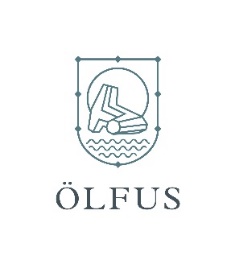 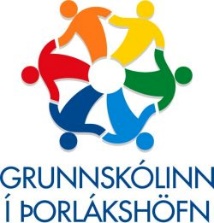 Grunnskólinn í Þorlákshöfn leitar að öflugum kennurum til starfa skólaárið 2022-2023Ráðið er í stöðurnar frá og með 1. ágúst 2022Meðal kennslugreina eru: Umsjónarkennsla á mið og yngsta stigi, stærðfræði á unglingastigi,  tónmennt og forfallakennsla.Í skólanum eru um 250 nemendur í 1. – 10. bekk og við hann starfar hæft og vel menntað starfsfólk. Stöðugleiki hefur verið í starfsmannahaldi sem endurspeglast í einkunnarorðum skólans: Vinátta, virðing og velgengni.Skólinn er grænfánaskóli og vinnur að innleiðingu uppeldisstefnunnar Uppeldi til ábyrgðar ásamt áherslu á teymiskennslu.Sveitarfélagið Ölfus hefur sinnt skólamálum af miklum metnaðiog er húsnæði skólans afar gott líkt og allur aðbúnaður. Gott samstarf er við leik- og tónlistarskóla á staðnum, en tónlistarskólinn er í húsnæði grunnskólans. Nánari upplýsingar á heimasíðu skólans.Helstu verkefni og ábyrgðAð vinna samkvæmt stefnu skólans og stuðla að velferð nemenda. Að mæta fjölbreyttum þörfum allra nemenda.Að vinna að þróun skólastarfs með stjórnendum og samstarfsmönnum.Að kynnast nemendum sínum sem best, foreldrum þeirra og aðstæðum.Að stuðla að farsælu samstarfi heimila og skóla.HæfniskröfurLeyfi til að nota starfsheitið grunnskólakennari.Góð hæfni í mannlegum samskiptum. Faglegur metnaður og skipulagshæfni. Reynsla og áhugi á að vinna með börnum og unglingum.Frekari upplýsingar um starfið
Laun eru samkvæmt kjarasamningi Sambands íslenskra sveitarfélaga og Kennarasambands Íslands (FG). Starfið hentar öllum kynjum. Umsóknarfrestur er til og með 17. júní  2022. Sótt er um í gegnum vef sveitarfélagsins:https://www.olfus.is/is/moya/formbuilder/index/index/umsokn-um-starf Umsóknum skal fylgja ítarleg ferilskrá.Nánari upplýsingar má nálgast hjá skólastjóra Ólínu Þorleifsdóttur, olina@olfus.issími 861-1732eða aðstoðarskólastjóra Jónínu Magnúsdóttur, jonina@olfus.issími 845-0467.Skólastjórnendur